Rives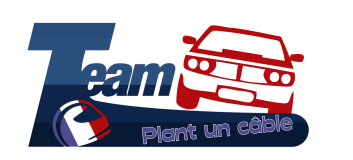 2ème Pucier le 9 Juin 2019Parking de la piscine de RivesRèglementOrganisation par le Team Plant’ un câble, association de Rives. Le pucier reçoit les professionnels et les particuliers dans la limite des places disponibles.Les réservations sont établies dans l’ordre de réception des bulletins accompagnés de leur règlement. Les annulations ne donnent lieu à aucun remboursement.Les organisateurs se réservent le droit de refuser toute candidatures, ainsi que d’exclure tout exposant qui troublerai le bon ordre  de la manifestation sans indemnité d’aucune sorte.Installation des stands des exposants à partir de 6h et en aucun cas avant. Les exposants recevront un badge au moment de leur inscription. Tout stand non occupé à 9h sera redistribué. Fin du pucier à 18h. Le départ des exposants ne pourra pas avoir lieu avant 16h.Les marchandises exposées demeurent sous l’entière responsabilité de leurs propriétaires à leurs risques et périls. Les organisateurs déclinent toute responsabilité en cas de perte, vol ou détérioration.Aucune armes, aucune marchandise comestible (denrée ou boisson) ou animaux ne pourra être vendue par un exposant.L’exposant s’engage à respecter le cadre qui lui est attribué (Table, matériel, surface,…).Par leur adhésion, les exposants déclarent renoncer à tout recours contre l’association organisatrice.Buvette et restauration rapide vous seront proposées. Un café sera offert aux exposants.Le prix de l’emplacement : 2.5 euros le mètre sans table et 8 euros la table de 1m80. Possibilité de prendre plusieurs emplacements.Pas de voiture à l’intérieur du pucier. Annulé en cas de pluie persistante.Bulletin à retourner avec le règlement à l’ordre de « Team Plant’ un câble »PLANTIER Hugo						LAMBERT Pierre338A rue Sadi Carnot 			ou			52B rue de la treille38140 Rives							38140 Rives-------------------------------------------------------------------------------------------------------BULLETIN D’INSCRIPTIONNom, prénom :_____________________________________________________________________Adresse : _________________________________________________________________________ : ___-___-___-___-___Pour les professionnels : Numéro du registre du commerce : ___________________________Pour les particuliers (cf. arrêté 99-5032 de la préfecture de l’Isère du 06.07.99) :N° de pièce d’identité :_____________________ délivré le ______________ par__ ________J’atteste sur l’honneur que cette participation à ce genre de manifestation est la première*,deuxième* pour l’année 2018 (*rayer la mention inutile)Je réserve __ emplacement(s) de 1m x 2.5 euros sans table et /ou __ table(s) de 1.8m à 8 euros.Total = _________ euros, et je reconnais avoir pris connaissance du règlement et en accepter toutes les conditions.                       				Le________	Signature 